Zgodna na uczestnictwo w imprezie 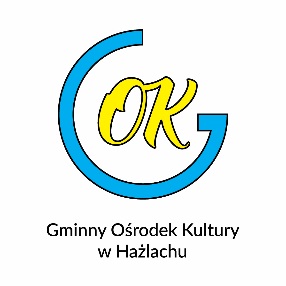 organizowanej przez Gminny Ośrodek Kultury w HażlachuWyrażam zgodę na udział w wycieczce rodzinnej do Ogrodzieńca dnia 08.08.2022Imię, nazwisko pełnoletniego uczestnika,  telefon………………………………………………………………………………………………………………………..……………………………………………………………………………………………………………………… ……………………………………………………………………………………………………………………….Imię i nazwisko dziecka pod opieką dorosłego, adres zamieszkania…………………………………………………………………………………….…………………………………………………………………………………………………………………….………………………………………………………………………………………………….…………………………………………………………………………………………………………………………………………………………………………………Oświadczam, że wyrażam zgodę na udział w imprezie na własną odpowiedzialność z pełną świadomością niebezpieczeństw i ryzyka wynikającego z charakteru  imprezy i nie mam przeciwwskazań zdrowotnych co do mojego w nim uczestnictwa, a w przypadku komplikacji zdrowotnych lub innych związanych z uczestnictwem w imprezie, nie będę obarczał/a* odpowiedzialnością Organizatora.Oświadczam, że wyrażam zgodę na przetwarzanie moich danych osobowych przez Administratora danych Gminny Ośrodek Kultury w Hażlachu ul. Północna 5, 43-418 Pogwizdów,  NIP 548-11-12-205, w celach związanych z udziałem w w/w imprezie, oraz zamieszczenie fotografii, filmów lub innych nagrań wykonanych podczas zajęć na stronach internetowych Administratora.Oświadczam, że zapoznałem/zapoznałam się z treścią klauzuli informacyjnej, w tym informacją o celu i sposobach przetwarzania danych osobowych oraz prawie dostępu do treści swoich danych osobowych i prawie ich poprawiania oraz wytycznymi COVID-19 (klauzula i wytyczne na 2 str. formularza).………………………………………………………………………….. …………………………………………………………………………..       …………………………………………………………………………..                                                                                                                                                                                                                                                  						Podpisy pełnoletnich uczestnikówOpłata za wycieczkę rodzinną za jednego uczestnika wynosi 70 zł dorosły, 65 dziecko, 30 zł dziecko z Gminy Hażlach, płatność gotówką/kartą/przelewem w GOK (ul. Północna 5, Pogwizdów) 		Nr konta 45 8113 1017 2003 0071 7328 0001Klauzula informacyjna zgodna z Rozporządzeniem o Ochronie Danych OsobowychInformujemy, że:1.Administratorem danych wskazanych w zgodzie na przetwarzanie danych osobowych wyrażonej powyżej jest Gminny Ośrodek Kultury w Hażlachu  ul. Północna 5, 43-418 Pogwizdów ; tel.: 735 130 801;  e-mail:gok@hazlach.pl Inspektorem danych osobowych u Administratora jest Malwina Dawczyk-Neblik, e-mail: gok_administracja@hazlach.pl2. Celem zbierania danych jest: organizacja imprezy oraz cele marketingowe.3. Przysługuje Pani/Panu prawo dostępu do treści danych oraz ich sprostowania, usunięcia lub ograniczenia przetwarzania, a także prawo sprzeciwu, zażądania zaprzestania przetwarzania  i przenoszenia danych, jak również prawo do cofnięcia zgody w dowolnym momencie oraz prawo do wniesienia skargi do organu nadzorczego tj. Prezesa Urzędu Ochrony Danych Osobowych.4. Podanie danych jest dobrowolne, lecz niezbędne do udziału w imprezie. Konsekwencją nie podania danych jest brak możliwości udziału w imprezie.5. Dane udostępnione przez Panią/Pana nie będą podlegały udostępnieniu podmiotom trzecim. Odbiorcami danych będą tylko instytucje upoważnione z mocy prawa.6. Dane udostępnione przez Panią/Pana nie będą podlegały profilowaniu.7. Administrator danych nie ma zamiaru przekazywać danych osobowych do państwa trzeciego lub organizacji międzynarodowej.8. Dane osobowe będą przechowywane przez okres 3 lat, licząc od początku roku następującego po roku, w którym została wyrażona zgoda na przetwarzanie danych osobowych.Wytyczne/ oświadczenie COVID-19Zapoznałem/am* się z wytycznymi przeciwepidemicznymi Głównego Inspektora Sanitarnego oraz Ministerstwa Kultury, Dziedzictwa Narodowego i Sportu w sprawie wytycznych dotyczących działalności domów, centrów i ośrodków kultury i sportu.Zobowiązuję się do przestrzegania reżimu sanitarnego opisanego w w/w wytycznych;  W dniu podpisania tego oświadczenia jestem zdrowy;Żadna z osób przebywająca w moim gospodarstwie domowym nie jest objęta kwarantanną, izolacją oraz nie potwierdzono u niej choroby COVID-19;Zobowiązuję się do poinformowania dyrektora placówki lub pracowników poprzez kontakt telefoniczny o wszelkich zmianach w sytuacji zdrowotnej odnośnie wirusa Covid-19 w moim najbliższym otoczeniu tj. gdy ktoś z mojej rodziny zostanie objęty kwarantanną lub zachoruje na COVID-19;Wyrażam zgodę na pomiar temperatury ciała przez pracowników Gminnego Ośrodka Kultury w Hażlachu.Przyjmuję do wiadomości, że pomimo zastosowanych środków istnieje ryzyko zakażenia COVID-19 i w związku z tym nie będę wnosił roszczeń wobec Gminnego Ośrodka Kultury w Hażlachu;Znana mi jest treść klauzuli informacyjnej dotyczącej przetwarzania danych osobowych w związku z korzystaniem z usług Ośrodka.